道县二中2020年公开招聘教师公告经县委、县政府同意，依照《道县2020年公开招聘教师公告》（以下简称《县招聘公告》），2020年道县二中面向社会公开招聘专任教师25名，现将有关事项公告如下：一、招聘计划本次招聘职位共25名，详情见《道县二中2020年公开招聘教师职位表及要求》(附件1)。二、报考资格条件应聘人员应同时具备下列条件：(一)基本条件1.具有中华人民共和国国籍；2.遵守中华人民共和国宪法和法律，具有良好的品行和教师职业道德;3.具备承担教育教学工作所必须的专业知识和基本能力;4.符合应聘岗位具体的资格条件，具体条件见《道县二中2020年公开招聘教师职位表及要求》(附件1)；5.根据人社部、教育部等七部委《关于应对新冠肺炎疫情影响实施部分职业资格“先上岗、再考证”阶段性措施的通知》（人社部发〔2020〕24号）文件精神，对符合条件的高校毕业生，可以“先上岗、再考证”先上岗的高校毕业生在1年试用期内未取得相应教师资格的，依法解除聘用合同。 (二)不得报考的情形1.曾因犯罪受过刑事处罚的或曾被开除公职的人员；2.近3年内受到过党(团)纪严重警告以上或政(校)纪记过以上处分的;3.涉嫌违法犯罪正在接受司法调查尚未作出结论的人员;4.在各级各类事业单位公开招聘中因违反《事业单位公开招聘违纪违规行为处理规定》被记入事业单位公开招聘应聘人诚信档案库（有舞弊行为），且记录期限未满的人员;5.已属于我县在职在编人员或特岗教师;6.现役军人，在读的非应届毕业生;7.法律、法规规定不得招聘为事业单位工作人员的其他情形的人员。三、招聘程序【一】报名1.报名时间：2020年5月23日至6月5日下午5：00止。2.报名地点：道县二中办公室（联系电话：0746-5226806）。3. 报名方式：采取现场报名和网络报名两种方式进行,由我校进行资格初审，县教育局、县委组织部、县人社局进行复审。(1)采取现场报名的方式进行，报考人员持身份证、毕业证、教师资格证、自行下载并填写《道县公开招聘教师报名登记表》（附件2）、《教育部学历证书电子注册备案表》(应届生持毕业生就业推荐表，但需在2020年12月31日前取得毕业证书)等证件原件和复印件报名，两张近期1寸彩照。(2) 采取网络报名的方式进行：应聘人员填写以下报名所需资料：《道县公开招聘教师报名登记表》(附件2）、学历学位证（包括硕士研究生、本科阶段的学历学位，应届毕业生提供就业推荐表及学科成绩表）、教育部学历证书电子注册备案表、身份证件照片、教师资格证照片。专业审查参照《2020年湖南省考试录用公务员专业指导目录》。并以邮件标题为：“姓名+性别+学历学位（职称）+应聘岗位”发送至邮箱1055742193@qq.com。4.笔试开考比例：招聘人数与符合条件的报考人数比例达到1∶3方能开考。如是紧缺科目，报名人数未达到笔试最低开考比例的职位，可报县人才招聘领导小组同意，降低开考比例，或对招聘计划进行调整。【二】考试考试分笔试、面试，其分值各为100分，笔试分与面试分之和为总成绩（各占50﹪）。总成绩相同的，按笔试成绩进行排名。（一）笔试（满分100分）1.笔试时间：6月6日上午8：00-10：00；2.笔试地点：道县二中。3.笔试内容：笔试为闭卷考试。考试内容为现行高中教材内容。4.笔试成绩复查：笔试成绩公布（地点：学校通知栏内）后，考生可在6月6日下午2:00前由本人申请复查，逾期不再受理（见附件5）。（二）面试和试教（满分100分）1.面试时间：6月6日下午2：00开始。2.面试地点：具体的地点公布在办公楼通知栏内。3.面试对象：根据笔试成绩，确定面试对象：(1) 根据招聘职数按1:2的比例由高分到低分确定面试对象;(2) 如出现末位入围面试人员笔试成绩相同的，则一并入围面试。（3）面试名单公布前如果有考生提出放弃可以递补，公布后不再递补。（4）面试名单公布：6月6日上午12:30以前在办公楼通知栏内公布面试名单。 4.面试方式：采取试教形式。试教内容为现行对应学科高一年级上期教材内容。试教者通过抽签确定试教课题，并在规定时间、规定地点备课，然后当堂上课。备课时间在30分钟以内，试教时间在20分钟以内。评委根据试教的表现当场评分，评分采用百分制，评委去掉一个最高分一个最低分后平均分数为考生最后得分。试教教材由学校提供。五、公示成绩6月7日上午公布成绩，笔试、面试成绩各占50﹪计入总分成绩，按总成绩从高到低确定体检名单。对实际参考人数低于1:2进行面试的岗位，考生面试成绩须达到70分方可进入体检。六、体检、考察、公示、聘用审批及鉴证、招聘人员管理、工作待遇及安排、有关要求、纪律与监督与《县招聘公告》相同七、其他1、本方案未尽事宜，以《县招聘公告》为准。2、联系电话：0746-5226806（办公室）    电子邮件：1055742193@qq.com   3、联系人：谢建明：13207465791 陈玲红：13037468110附件1：道县二中2020年公开招聘教师职位表及要求附件2：道县公开招聘教师报名登记表附件3：《教育部学历证书电子注册备案表》样本附件4：诚信应聘承诺书附件5：道县2020年公开招聘教师笔试成绩复查申请表道县二中2020年5月23日附件1附件2道县公开招聘教师报名登记表             报名序号：说明：1、报名序号由工作人员填写；2、考生必须如实填写以上内容，如填报虚假信息者，取消考试或录取聘用资格；3、资格审查合格的，由组织人社部门留存此表，并由考生现场登记确认； 4、如有成果、成绩等其他要说明的情况可另附纸。
附件3:《教育部学历证书电子注册备案表》样本附件4：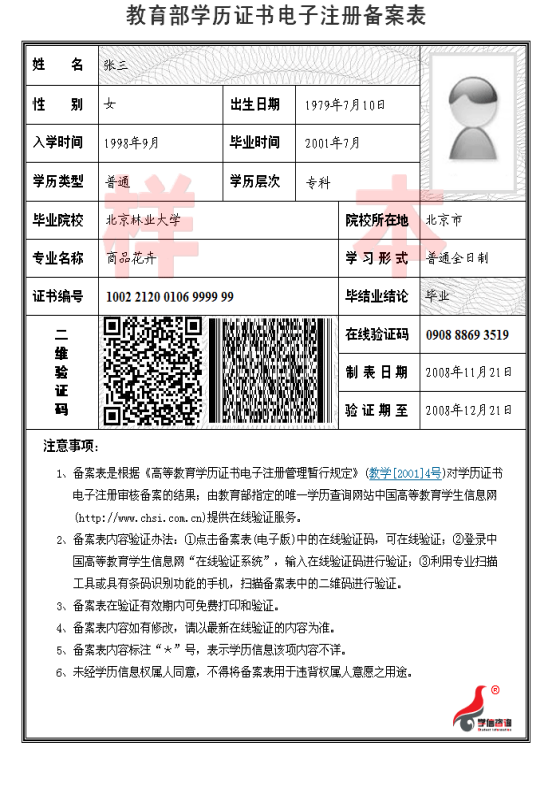 诚信应聘承诺书我已仔细阅读道县2020年公开聘用教师公告的相关政策和违纪违规处理规定，清楚并理解其内容。我郑重承诺：一、自觉遵守有关规定及道县2020年公开招聘教师公告的各项要求；二、真实、准确提供本人个人信息、证明资料、证件等相关材料，不弄虚作假，不隐瞒真实情况；三、遵守考试纪律，服从考试安排，不舞弊或协助他人舞弊；四、按要求参与道县2020年公开招聘教师的每一个环节，不违纪违规。五、本人若应聘成功，在道县教育系统至少任教5年，5年内不调动，若辞职须提前3个月向县教育局提出申请，并承担违约责任，同时缴纳违约金1万元。六、对违反以上承诺所造成的后果，本人自愿承担相应责任。                                承诺人签名：                                      年   月   日附件5：道县2020年公开招聘教师笔试成绩复查申请表说明：请将此申请表由考生本人填好后交道县二中办公室。道县二中2020年公开招聘教师职位表及要求道县二中2020年公开招聘教师职位表及要求道县二中2020年公开招聘教师职位表及要求道县二中2020年公开招聘教师职位表及要求道县二中2020年公开招聘教师职位表及要求道县二中2020年公开招聘教师职位表及要求道县二中2020年公开招聘教师职位表及要求道县二中2020年公开招聘教师职位表及要求道县二中2020年公开招聘教师职位表及要求道县二中2020年公开招聘教师职位表及要求道县二中2020年公开招聘教师职位表及要求道县二中2020年公开招聘教师职位表及要求道县二中2020年公开招聘教师职位表及要求道县二中2020年公开招聘教师职位表及要求道县二中2020年公开招聘教师职位表及要求计划形式合计职位名称岗位代码招聘人数招聘条件招聘条件招聘条件招聘条件笔试笔试面试面试面试备注计划形式合计职位名称岗位代码招聘人数年龄学历要求专业要求资质笔试内容分值占比面试对象面试形式分值占比备注道县二中
高中教师
计划22高中语文教师B0301335岁以下(以身份证为准，1985年1月1日及以后出生）全日制本科及以上学历语文具备高中及以上教师资格证普通高中相对应教材内容50%根据招聘职数按1:2的比例由高分到低分确定面试对象试教（体育教师需特长展示）50%硕士研究生及以上学历，年龄可放宽到40岁以下（以身份证为准，1980年1月1日及以后出生）道县二中
高中教师
计划22高中数学教师B0302435岁以下(以身份证为准，1985年1月1日及以后出生）全日制本科及以上学历数学具备高中及以上教师资格证普通高中相对应教材内容50%根据招聘职数按1:2的比例由高分到低分确定面试对象试教（体育教师需特长展示）50%硕士研究生及以上学历，年龄可放宽到40岁以下（以身份证为准，1980年1月1日及以后出生）道县二中
高中教师
计划22高中英语教师B0303335岁以下(以身份证为准，1985年1月1日及以后出生）全日制本科及以上学历英语具备高中及以上教师资格证普通高中相对应教材内容50%根据招聘职数按1:2的比例由高分到低分确定面试对象试教（体育教师需特长展示）50%硕士研究生及以上学历，年龄可放宽到40岁以下（以身份证为准，1980年1月1日及以后出生）道县二中
高中教师
计划22高中日语教师B0304135岁以下(以身份证为准，1985年1月1日及以后出生）全日制本科及以上学历日语具备高中及以上教师资格证普通高中相对应教材内容50%根据招聘职数按1:2的比例由高分到低分确定面试对象试教（体育教师需特长展示）50%硕士研究生及以上学历，年龄可放宽到40岁以下（以身份证为准，1980年1月1日及以后出生）道县二中
高中教师
计划22高中历史教师B0305235岁以下(以身份证为准，1985年1月1日及以后出生）全日制本科及以上学历历史具备高中及以上教师资格证普通高中相对应教材内容50%根据招聘职数按1:2的比例由高分到低分确定面试对象试教（体育教师需特长展示）50%硕士研究生及以上学历，年龄可放宽到40岁以下（以身份证为准，1980年1月1日及以后出生）道县二中
高中教师
计划22高中地理教师B0306235岁以下(以身份证为准，1985年1月1日及以后出生）全日制本科及以上学历地理具备高中及以上教师资格证普通高中相对应教材内容50%根据招聘职数按1:2的比例由高分到低分确定面试对象试教（体育教师需特长展示）50%硕士研究生及以上学历，年龄可放宽到40岁以下（以身份证为准，1980年1月1日及以后出生）道县二中
高中教师
计划22高中物理教师B0307235岁以下(以身份证为准，1985年1月1日及以后出生）全日制本科及以上学历物理具备高中及以上教师资格证普通高中相对应教材内容50%根据招聘职数按1:2的比例由高分到低分确定面试对象试教（体育教师需特长展示）50%硕士研究生及以上学历，年龄可放宽到40岁以下（以身份证为准，1980年1月1日及以后出生）道县二中
高中教师
计划22高中化学教师B0308135岁以下(以身份证为准，1985年1月1日及以后出生）全日制本科及以上学历化学具备高中及以上教师资格证普通高中相对应教材内容50%根据招聘职数按1:2的比例由高分到低分确定面试对象试教（体育教师需特长展示）50%硕士研究生及以上学历，年龄可放宽到40岁以下（以身份证为准，1980年1月1日及以后出生）道县二中
高中教师
计划22高中生物教师B0309235岁以下(以身份证为准，1985年1月1日及以后出生）全日制本科及以上学历生物具备高中及以上教师资格证普通高中相对应教材内容50%根据招聘职数按1:2的比例由高分到低分确定面试对象试教（体育教师需特长展示）50%硕士研究生及以上学历，年龄可放宽到40岁以下（以身份证为准，1980年1月1日及以后出生）道县二中
高中教师
计划22高中体育教师B0310235岁以下(以身份证为准，1985年1月1日及以后出生）全日制本科及以上学历体育具备高中及以上教师资格证普通高中相对应教材内容50%根据招聘职数按1:2的比例由高分到低分确定面试对象试教（体育教师需特长展示）50%硕士研究生及以上学历，年龄可放宽到40岁以下（以身份证为准，1980年1月1日及以后出生）道县二中高中教师高校毕业生计划3高中语文教师B0301112020届高校毕业生，以及2018、2019届尚未落实工作单位的高校毕业生全日制本科及以上学历语文具备高中及以上教师资格证普通高中相对应教材内容50%根据招聘职数按1:2的比例由高分到低分确定面试对象试教50%硕士研究生及以上学历，年龄可放宽到40岁以下（以身份证为准，1980年1月1日及以后出生）道县二中高中教师高校毕业生计划3高中数学教师B0301212020届高校毕业生，以及2018、2019届尚未落实工作单位的高校毕业生全日制本科及以上学历数学具备高中及以上教师资格证普通高中相对应教材内容50%根据招聘职数按1:2的比例由高分到低分确定面试对象试教50%硕士研究生及以上学历，年龄可放宽到40岁以下（以身份证为准，1980年1月1日及以后出生）道县二中高中教师高校毕业生计划3高中英语教师B0301312020届高校毕业生，以及2018、2019届尚未落实工作单位的高校毕业生全日制本科及以上学历英语具备高中及以上教师资格证普通高中相对应教材内容50%根据招聘职数按1:2的比例由高分到低分确定面试对象试教50%硕士研究生及以上学历，年龄可放宽到40岁以下（以身份证为准，1980年1月1日及以后出生）3高中英语教师B0301312020届高校毕业生，以及2018、2019届尚未落实工作单位的高校毕业生全日制本科及以上学历英语具备高中及以上教师资格证普通高中相对应教材内容50%根据招聘职数按1:2的比例由高分到低分确定面试对象试教50%硕士研究生及以上学历，年龄可放宽到40岁以下（以身份证为准，1980年1月1日及以后出生）应聘单位应聘岗位应聘岗位应聘岗位应聘岗位应聘岗位岗位代码姓  名性  别性  别性  别性  别性  别出生年月出生年月出生年月出生年月出生年月照片照片参加工作时  间民  族民  族民  族民  族民  族政  治面  貌政  治面  貌政  治面  貌政  治面  貌政  治面  貌照片照片婚  姻状  况户  籍所在地户  籍所在地户  籍所在地户  籍所在地户  籍所在地专业工作年  限专业工作年  限专业工作年  限专业工作年  限专业工作年  限照片照片专业技术职  务取  得时  间取  得时  间取  得时  间取  得时  间取  得时  间现工作单  位现工作单  位现工作单  位现工作单  位现工作单  位照片照片执  业资  格取  得时  间取  得时  间取  得时  间取  得时  间取  得时  间档案保管单  位档案保管单  位档案保管单  位档案保管单  位档案保管单  位照片照片身份证号  码手  机号  码手  机号  码通  讯地  址邮政编码邮政编码邮政编码学历学位全日制教  育全日制教  育全日制教  育全日制教  育学历学位学历学位学历学位学历学位学历学位学历学位学历学位学历学位所学专业所学专业所学专业学历学位全日制教  育全日制教  育全日制教  育全日制教  育毕业院校毕业院校毕业院校毕业院校毕业院校毕业院校毕业院校毕业院校毕业时间毕业时间毕业时间学历学位在  职教  育在  职教  育在  职教  育在  职教  育学历学位学历学位学历学位学历学位学历学位学历学位学历学位学历学位所学专业所学专业所学专业学历学位在  职教  育在  职教  育在  职教  育在  职教  育毕业院校毕业院校毕业院校毕业院校毕业院校毕业院校毕业院校毕业院校毕业时间毕业时间毕业时间个人简历（包括学习经历）与应聘岗位相关的实践经历或取得的成    绩招聘单位及主管部门资格初审意见审查人签名：       年      月     日审查人签名：       年      月     日审查人签名：       年      月     日审查人签名：       年      月     日审查人签名：       年      月     日审查人签名：       年      月     日审查人签名：       年      月     日审查人签名：       年      月     日审查人签名：       年      月     日审查人签名：       年      月     日审查人签名：       年      月     日审查人签名：       年      月     日审查人签名：       年      月     日审查人签名：       年      月     日审查人签名：       年      月     日审查人签名：       年      月     日审查人签名：       年      月     日组织或  人社部门资格复核意    见组织或  人社部门资格复核意    见组织或  人社部门资格复核意    见组织或  人社部门资格复核意    见组织或  人社部门资格复核意    见组织或  人社部门资格复核意    见组织或  人社部门资格复核意    见审查人签名：       年     月     日审查人签名：       年     月     日审查人签名：       年     月     日应聘人员承诺1、本人填写的信息及提供的材料均合法、真实、有效，符合应聘岗位所需的资格条件。如有弄虚作假或填写失实、失误，承诺自动放弃考试或录取聘用资格。2、保证所填报的手机号码在报考期间通讯畅通，否则错过重要信息而影响考试聘用的，责任自负。3、笔试后，如被确定为面试对象，无重大事故不缺席面试。    应聘人员签名：                     年       月         日1、本人填写的信息及提供的材料均合法、真实、有效，符合应聘岗位所需的资格条件。如有弄虚作假或填写失实、失误，承诺自动放弃考试或录取聘用资格。2、保证所填报的手机号码在报考期间通讯畅通，否则错过重要信息而影响考试聘用的，责任自负。3、笔试后，如被确定为面试对象，无重大事故不缺席面试。    应聘人员签名：                     年       月         日1、本人填写的信息及提供的材料均合法、真实、有效，符合应聘岗位所需的资格条件。如有弄虚作假或填写失实、失误，承诺自动放弃考试或录取聘用资格。2、保证所填报的手机号码在报考期间通讯畅通，否则错过重要信息而影响考试聘用的，责任自负。3、笔试后，如被确定为面试对象，无重大事故不缺席面试。    应聘人员签名：                     年       月         日1、本人填写的信息及提供的材料均合法、真实、有效，符合应聘岗位所需的资格条件。如有弄虚作假或填写失实、失误，承诺自动放弃考试或录取聘用资格。2、保证所填报的手机号码在报考期间通讯畅通，否则错过重要信息而影响考试聘用的，责任自负。3、笔试后，如被确定为面试对象，无重大事故不缺席面试。    应聘人员签名：                     年       月         日1、本人填写的信息及提供的材料均合法、真实、有效，符合应聘岗位所需的资格条件。如有弄虚作假或填写失实、失误，承诺自动放弃考试或录取聘用资格。2、保证所填报的手机号码在报考期间通讯畅通，否则错过重要信息而影响考试聘用的，责任自负。3、笔试后，如被确定为面试对象，无重大事故不缺席面试。    应聘人员签名：                     年       月         日1、本人填写的信息及提供的材料均合法、真实、有效，符合应聘岗位所需的资格条件。如有弄虚作假或填写失实、失误，承诺自动放弃考试或录取聘用资格。2、保证所填报的手机号码在报考期间通讯畅通，否则错过重要信息而影响考试聘用的，责任自负。3、笔试后，如被确定为面试对象，无重大事故不缺席面试。    应聘人员签名：                     年       月         日1、本人填写的信息及提供的材料均合法、真实、有效，符合应聘岗位所需的资格条件。如有弄虚作假或填写失实、失误，承诺自动放弃考试或录取聘用资格。2、保证所填报的手机号码在报考期间通讯畅通，否则错过重要信息而影响考试聘用的，责任自负。3、笔试后，如被确定为面试对象，无重大事故不缺席面试。    应聘人员签名：                     年       月         日1、本人填写的信息及提供的材料均合法、真实、有效，符合应聘岗位所需的资格条件。如有弄虚作假或填写失实、失误，承诺自动放弃考试或录取聘用资格。2、保证所填报的手机号码在报考期间通讯畅通，否则错过重要信息而影响考试聘用的，责任自负。3、笔试后，如被确定为面试对象，无重大事故不缺席面试。    应聘人员签名：                     年       月         日1、本人填写的信息及提供的材料均合法、真实、有效，符合应聘岗位所需的资格条件。如有弄虚作假或填写失实、失误，承诺自动放弃考试或录取聘用资格。2、保证所填报的手机号码在报考期间通讯畅通，否则错过重要信息而影响考试聘用的，责任自负。3、笔试后，如被确定为面试对象，无重大事故不缺席面试。    应聘人员签名：                     年       月         日1、本人填写的信息及提供的材料均合法、真实、有效，符合应聘岗位所需的资格条件。如有弄虚作假或填写失实、失误，承诺自动放弃考试或录取聘用资格。2、保证所填报的手机号码在报考期间通讯畅通，否则错过重要信息而影响考试聘用的，责任自负。3、笔试后，如被确定为面试对象，无重大事故不缺席面试。    应聘人员签名：                     年       月         日1、本人填写的信息及提供的材料均合法、真实、有效，符合应聘岗位所需的资格条件。如有弄虚作假或填写失实、失误，承诺自动放弃考试或录取聘用资格。2、保证所填报的手机号码在报考期间通讯畅通，否则错过重要信息而影响考试聘用的，责任自负。3、笔试后，如被确定为面试对象，无重大事故不缺席面试。    应聘人员签名：                     年       月         日1、本人填写的信息及提供的材料均合法、真实、有效，符合应聘岗位所需的资格条件。如有弄虚作假或填写失实、失误，承诺自动放弃考试或录取聘用资格。2、保证所填报的手机号码在报考期间通讯畅通，否则错过重要信息而影响考试聘用的，责任自负。3、笔试后，如被确定为面试对象，无重大事故不缺席面试。    应聘人员签名：                     年       月         日1、本人填写的信息及提供的材料均合法、真实、有效，符合应聘岗位所需的资格条件。如有弄虚作假或填写失实、失误，承诺自动放弃考试或录取聘用资格。2、保证所填报的手机号码在报考期间通讯畅通，否则错过重要信息而影响考试聘用的，责任自负。3、笔试后，如被确定为面试对象，无重大事故不缺席面试。    应聘人员签名：                     年       月         日1、本人填写的信息及提供的材料均合法、真实、有效，符合应聘岗位所需的资格条件。如有弄虚作假或填写失实、失误，承诺自动放弃考试或录取聘用资格。2、保证所填报的手机号码在报考期间通讯畅通，否则错过重要信息而影响考试聘用的，责任自负。3、笔试后，如被确定为面试对象，无重大事故不缺席面试。    应聘人员签名：                     年       月         日1、本人填写的信息及提供的材料均合法、真实、有效，符合应聘岗位所需的资格条件。如有弄虚作假或填写失实、失误，承诺自动放弃考试或录取聘用资格。2、保证所填报的手机号码在报考期间通讯畅通，否则错过重要信息而影响考试聘用的，责任自负。3、笔试后，如被确定为面试对象，无重大事故不缺席面试。    应聘人员签名：                     年       月         日1、本人填写的信息及提供的材料均合法、真实、有效，符合应聘岗位所需的资格条件。如有弄虚作假或填写失实、失误，承诺自动放弃考试或录取聘用资格。2、保证所填报的手机号码在报考期间通讯畅通，否则错过重要信息而影响考试聘用的，责任自负。3、笔试后，如被确定为面试对象，无重大事故不缺席面试。    应聘人员签名：                     年       月         日1、本人填写的信息及提供的材料均合法、真实、有效，符合应聘岗位所需的资格条件。如有弄虚作假或填写失实、失误，承诺自动放弃考试或录取聘用资格。2、保证所填报的手机号码在报考期间通讯畅通，否则错过重要信息而影响考试聘用的，责任自负。3、笔试后，如被确定为面试对象，无重大事故不缺席面试。    应聘人员签名：                     年       月         日1、本人填写的信息及提供的材料均合法、真实、有效，符合应聘岗位所需的资格条件。如有弄虚作假或填写失实、失误，承诺自动放弃考试或录取聘用资格。2、保证所填报的手机号码在报考期间通讯畅通，否则错过重要信息而影响考试聘用的，责任自负。3、笔试后，如被确定为面试对象，无重大事故不缺席面试。    应聘人员签名：                     年       月         日1、本人填写的信息及提供的材料均合法、真实、有效，符合应聘岗位所需的资格条件。如有弄虚作假或填写失实、失误，承诺自动放弃考试或录取聘用资格。2、保证所填报的手机号码在报考期间通讯畅通，否则错过重要信息而影响考试聘用的，责任自负。3、笔试后，如被确定为面试对象，无重大事故不缺席面试。    应聘人员签名：                     年       月         日1、本人填写的信息及提供的材料均合法、真实、有效，符合应聘岗位所需的资格条件。如有弄虚作假或填写失实、失误，承诺自动放弃考试或录取聘用资格。2、保证所填报的手机号码在报考期间通讯畅通，否则错过重要信息而影响考试聘用的，责任自负。3、笔试后，如被确定为面试对象，无重大事故不缺席面试。    应聘人员签名：                     年       月         日1、本人填写的信息及提供的材料均合法、真实、有效，符合应聘岗位所需的资格条件。如有弄虚作假或填写失实、失误，承诺自动放弃考试或录取聘用资格。2、保证所填报的手机号码在报考期间通讯畅通，否则错过重要信息而影响考试聘用的，责任自负。3、笔试后，如被确定为面试对象，无重大事故不缺席面试。    应聘人员签名：                     年       月         日1、本人填写的信息及提供的材料均合法、真实、有效，符合应聘岗位所需的资格条件。如有弄虚作假或填写失实、失误，承诺自动放弃考试或录取聘用资格。2、保证所填报的手机号码在报考期间通讯畅通，否则错过重要信息而影响考试聘用的，责任自负。3、笔试后，如被确定为面试对象，无重大事故不缺席面试。    应聘人员签名：                     年       月         日1、本人填写的信息及提供的材料均合法、真实、有效，符合应聘岗位所需的资格条件。如有弄虚作假或填写失实、失误，承诺自动放弃考试或录取聘用资格。2、保证所填报的手机号码在报考期间通讯畅通，否则错过重要信息而影响考试聘用的，责任自负。3、笔试后，如被确定为面试对象，无重大事故不缺席面试。    应聘人员签名：                     年       月         日1、本人填写的信息及提供的材料均合法、真实、有效，符合应聘岗位所需的资格条件。如有弄虚作假或填写失实、失误，承诺自动放弃考试或录取聘用资格。2、保证所填报的手机号码在报考期间通讯畅通，否则错过重要信息而影响考试聘用的，责任自负。3、笔试后，如被确定为面试对象，无重大事故不缺席面试。    应聘人员签名：                     年       月         日1、本人填写的信息及提供的材料均合法、真实、有效，符合应聘岗位所需的资格条件。如有弄虚作假或填写失实、失误，承诺自动放弃考试或录取聘用资格。2、保证所填报的手机号码在报考期间通讯畅通，否则错过重要信息而影响考试聘用的，责任自负。3、笔试后，如被确定为面试对象，无重大事故不缺席面试。    应聘人员签名：                     年       月         日1、本人填写的信息及提供的材料均合法、真实、有效，符合应聘岗位所需的资格条件。如有弄虚作假或填写失实、失误，承诺自动放弃考试或录取聘用资格。2、保证所填报的手机号码在报考期间通讯畅通，否则错过重要信息而影响考试聘用的，责任自负。3、笔试后，如被确定为面试对象，无重大事故不缺席面试。    应聘人员签名：                     年       月         日1、本人填写的信息及提供的材料均合法、真实、有效，符合应聘岗位所需的资格条件。如有弄虚作假或填写失实、失误，承诺自动放弃考试或录取聘用资格。2、保证所填报的手机号码在报考期间通讯畅通，否则错过重要信息而影响考试聘用的，责任自负。3、笔试后，如被确定为面试对象，无重大事故不缺席面试。    应聘人员签名：                     年       月         日申请人姓名性  别身份证号码准考证号码公示时成绩报考职位申请复查理由                        本人签名：                              年     月      日                        本人签名：                              年     月      日                        本人签名：                              年     月      日复查结果               复查人签名：                            年     月    日               复查人签名：                            年     月    日               复查人签名：                            年     月    日